Dane szacunkowe o rynku pracy województwa mazowieckiegoStyczeń 2019 r.Liczba osób bezrobotnychW styczniu w urzędach pracy zarejestrowanych było 143 399 osób bezrobotnych, to o 6 854 osoby więcej niż w poprzednim miesiącu oraz o 17 124 osoby mniej niż w styczniu 2018 roku. Kobiety stanowiły 51,5% osób bezrobotnych.Największa liczba bezrobotnych wystąpiła w miastach: Warszawa – 20 071 osób, Radom – 11 458 osób i Płock – 4 625 osób oraz w powiatach: radomskim – 9 775 osób, wołomińskim – 6 233 osoby i płockim – 4 662 osoby.Najmniejszą liczbę bezrobotnych odnotowano w powiatach: łosickim – 948 osób, grójeckim – 1 070 osób, grodziskim – 1 112  osób i białobrzeskim – 1 190 osób.Wykres 1. Liczba osób bezrobotnych w podregionach województwa mazowieckiegoWykres 2. Liczba osób bezrobotnych wg płci w podregionach województwa mazowieckiegoNapływ i odpływ osób bezrobotnychDo rejestru mazowieckich urzędów pracy włączono 20 789 osób bezrobotnych, a z ewidencji wyłączono 13 935 osób, w tym z powodu:- podjęcia pracy – 7 193 osoby – 51,6% odpływu z bezrobocia;- niepotwierdzenia gotowości do pracy – 2 941 osób – 21,1% odpływu z bezrobocia;- dobrowolnej rezygnacji ze statusu bezrobotnego – 1 278 osób – 9,2% odpływu z bezrobocia;- osiągnięcia wieku emerytalnego – 407 osób – 2,9% odpływu z bezrobocia;- odmowy bez uzasadnionej przyczyny przyjęcia propozycji odpowiedniej pracy lub innej formy pomocy, w tym w ramach PAI – 381 osób – 2,7% odpływu z bezrobocia;;Wykres 3. Napływ i odpływ osób bezrobotnych w województwie mazowieckimWykres 4. Główne powody wyrejestrowania z ewidencji osób bezrobotnych w województwie mazowieckim wg płciOsoby w szczególnej sytuacji na rynku pracyNa koniec stycznia 2019 r. – bezrobotni w szczególnej sytuacji na rynku pracy to osoby:- długotrwale bezrobotne – 53,1% ogółu bezrobotnych (76 153 osoby);- powyżej 50 roku życia – 27,4% ogółu bezrobotnych (39 279 osób);- do 30 roku życia – 24,6% ogółu bezrobotnych (35 238 osób);- do 25 roku życia – 11,8% ogółu bezrobotnych (16 908 osób);- posiadające co najmniej jedno dziecko do 6 roku życia – 17,9% ogółu bezrobotnych (25 667 osób);- niepełnosprawne – 4,7% ogółu bezrobotnych (6 796 osób);- korzystające ze świadczeń z pomocy społecznej – 1,1% ogółu bezrobotnych (1 558 osób);- posiadające co najmniej jedno dziecko niepełnosprawne do 18 roku życia - 0,2% ogółu bezrobotnych (329 osób).* dotyczy ogółu osób bezrobotnych w szczególnej sytuacji na rynku pracyWykres 5. Udział osób w szczególnej sytuacji na rynku pracy wśród ogółu osób bezrobotnych w województwie mazowieckim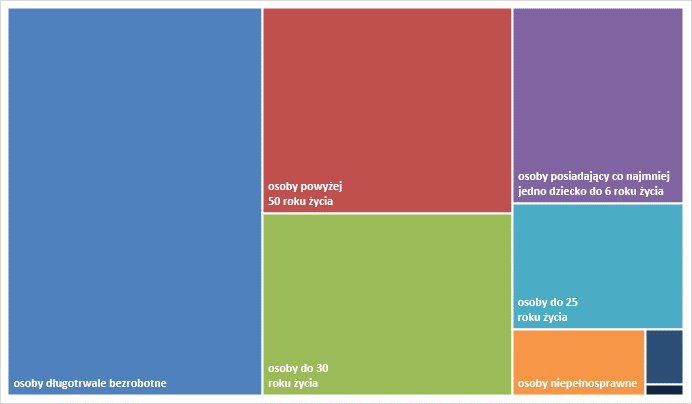 Wolne miejsca pracy i miejsca aktywizacjiW styczniu pracodawcy zgłosili do mazowieckich urzędów pracy 17 000 wolnych miejsc pracy i  miejsc aktywizacji zawodowej, tj. o 6 671 (64,6%) miejsc więcej niż w poprzednim miesiącu. Większość zgłoszonych miejsc pracy to oferty pracy niesubsydiowanej (14 566 miejsca; 85,7%), podczas gdy miejsc pracy subsydiowanej było o 1 808 miejsc więcej  niż w poprzednim miesiącu.Wykres 6. Wolne miejsca pracy i miejsca aktywizacji zawodowej w województwie mazowieckimWykres 7. Wolne miejsca pracy i miejsca aktywizacji zawodowej w podregionach woj. mazowieckiegoTabela 1. Struktura osób bezrobotnych (stan na koniec miesiąca/roku)Styczeń 2018 r.udział %Grudzień 2019 r.udział %Styczeń 2019 r.udział %Osoby bezrobotne ogółem160 523100,0136 545100,0143 399100,0kobiety81 58150,871 10552,173 88351,5mężczyźni78 94249,265 44047,969 51648,5Osoby poprzednio pracujące135 82584,6115 50384,6121 81784,9Osoby dotychczas nie pracujące24 69815,421 04215,421 58215,1Osoby zamieszkałe na wsi72 85245,463 77646,767 03346,7Osoby z prawem do zasiłku24 61715,322 13816,223 70516,5Osoby zwolnione z przyczyn zakładu pracy8 0715,06 1884,56 4294,5Osoby w okresie do 12 miesięcy od dnia ukończenia nauki5 4843,44 3563,24 8813,4Cudzoziemcy9840,68630,68890,6